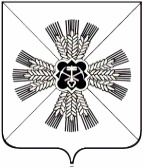 КЕМЕРОВСКАЯ ОБЛАСТЬАДМИНИСТРАЦИЯ ПРОМЫШЛЕННОВСКОГО МУНИЦИПАЛЬНОГО РАЙОНАПОСТАНОВЛЕНИЕот « 28 »   октября 2019г.    №  1312-П         пгт. ПромышленнаяО внесении изменений в постановлениеадминистрации Промышленновского муниципального района от 24.12.2018 № 1465-П «Об утверждении лимитов на топливно-энергетические ресурсы на 2019 год»(в редакции постановлений от 29.12.2018 № 1523-П, от 28.05.2019 № 649-П, от 06.06.2019 № 683-П)В целях рационального и целевого использования бюджетных средств и в связи с реализацией мероприятий по энергосбережению:         1. Внести в постановление администрации Промышленновского муниципального района от 24.12.2018 № 1465-П «Об утверждении лимитов на топливно-энергетические ресурсы на 2019 год» (в редакции  постановлений от 29.12.2018 № 1523-П, от 28.05.2019 № 649-П, от 06.06.2019 № 683-П) (далее – постановление) следующие изменения:         1.1. Приложение № 1 Лимиты на топливно-энергетические ресурсы на 2019 год к постановлению изложить в редакции, согласно приложения №1 к настоящему постановлению. 2. Постановление подлежит обнародованию на официальном сайте администрации Промышленновского муниципального района в сети Интернет.3. Контроль за исполнением настоящего постановления возложить на  первого заместителя главы Промышленновского муниципального района           В.Е. Сереброва. 4. Постановление вступает в силу со дня подписания и распространяет свое действие на правоотношения, возникшие с 01.09.2019 года. Исп. Е.Е. ЧеркасоваТел. 74518                                И.о. главыПромышленновского муниципального района                                   В.Е. Серебров